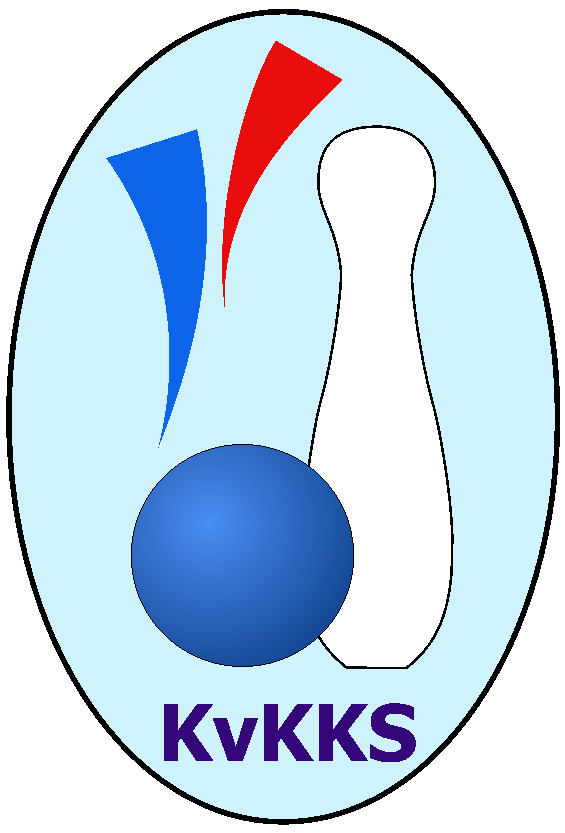 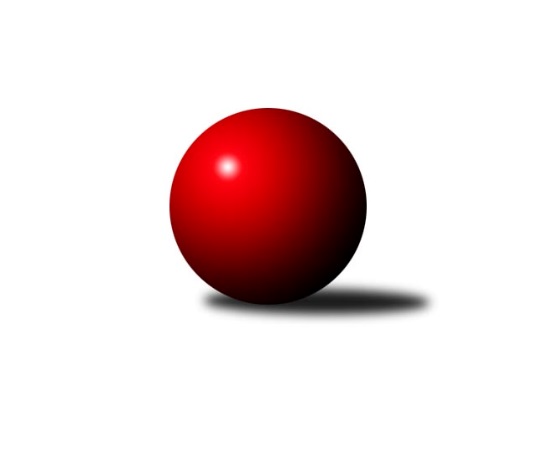 Č.9Ročník 2019/2020	16.11.2019Nejlepšího výkonu v tomto kole: 2773 dosáhlo družstvo: Loko Cheb B Západočeská divize 2019/2020Výsledky 9. kolaSouhrnný přehled výsledků:Sokol Útvina	- Loko Cheb A 	14:2	2489:2362		16.11.Kuž.Holýšov A	- Kuželky Ji.Hazlov B	4:12	2607:2752		16.11.Loko Cheb B 	- TJ Jáchymov	16:0	2773:2553		16.11.TJ Dobřany A	- TJ Baník Stříbro	12:4	2492:2479		16.11.Slovan K.Vary B	- TJ Havlovice 	14:2	2638:2487		16.11.Kuž.Holýšov B	- SKK Karlovy Vary A	10:6	2621:2575		16.11.Tabulka družstev:	1.	Loko Cheb B	9	6	0	3	90 : 54	2550	12	2.	Kuželky Ji.Hazlov B	9	5	2	2	84 : 60	2559	12	3.	Sokol Útvina	9	5	1	3	78 : 66	2567	11	4.	TJ Havlovice	9	5	0	4	82 : 62	2566	10	5.	SKK Karlovy Vary A	9	5	0	4	78 : 66	2597	10	6.	TJ Baník Stříbro	9	5	0	4	67 : 77	2513	10	7.	Kuž.Holýšov B	9	4	1	4	68 : 76	2599	9	8.	Kuž.Holýšov A	9	3	2	4	73 : 71	2525	8	9.	TJ Dobřany A	9	3	1	5	70 : 74	2502	7	10.	Loko Cheb A	9	3	1	5	60 : 84	2515	7	11.	Slovan K.Vary B	9	2	2	5	58 : 86	2549	6	12.	TJ Jáchymov	9	3	0	6	56 : 88	2568	6Podrobné výsledky kola:	 Sokol Útvina	2489	14:2	2362	Loko Cheb A 	Zdeněk Kříž st.	 	 206 	 215 		421 	 2:0 	 375 	 	173 	 202		Daniel Hussar	Jaroslav Patkaň	 	 185 	 177 		362 	 0:2 	 433 	 	224 	 209		Zdeněk Eichler	Stanislav Veselý	 	 189 	 224 		413 	 2:0 	 395 	 	200 	 195		Jan Kubík	Vít Červenka	 	 184 	 254 		438 	 2:0 	 423 	 	206 	 217		Ladislav Lipták	Václav Kříž ml.	 	 193 	 218 		411 	 2:0 	 360 	 	181 	 179		Vladimír Krýsl	Jan Kříž	 	 218 	 226 		444 	 2:0 	 376 	 	190 	 186		Pavel Schubertrozhodčí: Jaroslav Patkaň Nejlepší výkon utkání: 444 - Jan Kříž	 Kuž.Holýšov A	2607	4:12	2752	Kuželky Ji.Hazlov B	Stanislav Šlajer	 	 212 	 191 		403 	 0:2 	 481 	 	269 	 212		Jana Komancová	Jakub Janouch	 	 221 	 209 		430 	 0:2 	 483 	 	231 	 252		Petr Haken	Jan Myslík	 	 205 	 214 		419 	 0:2 	 437 	 	210 	 227		Pavel Benčík	Jan Laksar	 	 239 	 208 		447 	 0:2 	 486 	 	241 	 245		Kamil Bláha	Milan Laksar	 	 248 	 197 		445 	 2:0 	 422 	 	225 	 197		Pavel Repčík	Jiří Šlajer	 	 228 	 235 		463 	 2:0 	 443 	 	217 	 226		Michael Wittwarrozhodčí: Stanislav Šlajer Nejlepší výkon utkání: 486 - Kamil Bláha	 Loko Cheb B 	2773	16:0	2553	TJ Jáchymov	Lenka Pivoňková	 	 231 	 228 		459 	 2:0 	 446 	 	224 	 222		Ivana Nová	Miroslav Pivoňka	 	 211 	 240 		451 	 2:0 	 421 	 	200 	 221		Dana Blaslová	Jiří Jaroš	 	 196 	 223 		419 	 2:0 	 418 	 	186 	 232		Zdeněk Hlavatý	Hana Berkovcová	 	 211 	 238 		449 	 2:0 	 384 	 	195 	 189		Martin Kuchař	Dagmar Rajlichová	 	 248 	 239 		487 	 2:0 	 430 	 	203 	 227		Jiří Šrek	Petr Rajlich	 	 240 	 268 		508 	 2:0 	 454 	 	251 	 203		Irena Živnározhodčí: Petr Rajlich Nejlepší výkon utkání: 508 - Petr Rajlich	 TJ Dobřany A	2492	12:4	2479	TJ Baník Stříbro	Vojtěch Kořan	 	 182 	 221 		403 	 0:2 	 412 	 	219 	 193		Karel Smrž	Michal Lohr	 	 231 	 221 		452 	 2:0 	 446 	 	228 	 218		Jan Čech	Marek Smetana	 	 229 	 215 		444 	 2:0 	 416 	 	204 	 212		Pavel Treppesch	Luboš Špís	 	 202 	 211 		413 	 2:0 	 391 	 	192 	 199		Pavel Basl	Martin Krištof	 	 187 	 182 		369 	 0:2 	 435 	 	214 	 221		Bernard Vraniak	Petr Kučera	 	 210 	 201 		411 	 2:0 	 379 	 	173 	 206		Václav Loukotkarozhodčí: Marek Smetana Nejlepší výkon utkání: 452 - Michal Lohr	 Slovan K.Vary B	2638	14:2	2487	TJ Havlovice 	Daniela Stašová	 	 204 	 213 		417 	 2:0 	 414 	 	213 	 201		Petra Vařechová	Andrea Ječmenová	 	 236 	 233 		469 	 2:0 	 421 	 	227 	 194		Tibor Palacký	František Průša	 	 225 	 192 		417 	 0:2 	 462 	 	248 	 214		Miloš Černohorský	Johannes Luster	 	 228 	 228 		456 	 2:0 	 377 	 	198 	 179		František Zůna	Tomáš Beck ml.	 	 224 	 219 		443 	 2:0 	 437 	 	219 	 218		Pavel Pivoňka	Petr Beseda	 	 206 	 230 		436 	 2:0 	 376 	 	201 	 175		Vladimír Ryglrozhodčí: Robert Žalud Nejlepší výkon utkání: 469 - Andrea Ječmenová	 Kuž.Holýšov B	2621	10:6	2575	SKK Karlovy Vary A	Michael Martínek	 	 263 	 206 		469 	 2:0 	 412 	 	226 	 186		Pavel Boháč	Josef Vdovec	 	 217 	 234 		451 	 2:0 	 410 	 	209 	 201		Jiří Hojsák	Bedřich Horka	 	 225 	 209 		434 	 2:0 	 419 	 	198 	 221		Jan Vank	Petr Ježek	 	 222 	 214 		436 	 0:2 	 453 	 	227 	 226		Petr Čolák	Tomáš Lukeš	 	 207 	 188 		395 	 0:2 	 422 	 	218 	 204		Lubomír Martínek	Miroslav Martínek	 	 194 	 242 		436 	 0:2 	 459 	 	247 	 212		Josef Ženíšekrozhodčí: Bedřich Horka Nejlepší výkon utkání: 469 - Michael MartínekPořadí jednotlivců:	jméno hráče	družstvo	celkem	plné	dorážka	chyby	poměr kuž.	Maximum	1.	Ladislav Lipták 	Loko Cheb A 	460.17	305.9	154.3	0.8	4/6	(523)	2.	Michael Martínek 	Kuž.Holýšov B	458.60	310.6	148.0	2.7	5/5	(521)	3.	Zdeněk Kříž  st.	Sokol Útvina	454.10	299.8	154.4	3.7	5/5	(494)	4.	Petr Rajlich 	Loko Cheb B 	452.47	302.6	149.9	1.7	3/4	(508)	5.	Petr Haken 	Kuželky Ji.Hazlov B	448.96	302.5	146.4	2.7	5/5	(483)	6.	Dagmar Rajlichová 	Loko Cheb B 	448.06	300.6	147.4	3.7	3/4	(487)	7.	Tibor Palacký 	TJ Havlovice 	446.56	300.6	146.0	3.3	4/4	(488)	8.	Jan Kříž 	Sokol Útvina	445.60	301.4	144.2	3.1	5/5	(473)	9.	Josef Ženíšek 	SKK Karlovy Vary A	444.80	303.0	141.8	4.3	4/4	(483)	10.	Jan Vank 	SKK Karlovy Vary A	443.08	296.8	146.3	3.4	4/4	(470)	11.	Tomáš Lukeš 	Kuž.Holýšov B	441.88	305.0	136.8	6.5	5/5	(477)	12.	Michael Wittwar 	Kuželky Ji.Hazlov B	439.96	299.4	140.6	3.6	5/5	(480)	13.	Pavel Sloup 	TJ Dobřany A	439.83	296.2	143.7	2.7	4/6	(488)	14.	Johannes Luster 	Slovan K.Vary B	439.21	295.8	143.5	3.8	6/6	(466)	15.	Jiří Šrek 	TJ Jáchymov	438.92	299.0	139.9	3.8	6/6	(459)	16.	Petr Čolák 	SKK Karlovy Vary A	438.90	296.1	142.8	4.0	4/4	(461)	17.	Irena Živná 	TJ Jáchymov	438.83	289.4	149.4	3.7	6/6	(454)	18.	Jan Kubík 	Loko Cheb A 	438.63	296.7	142.0	3.8	6/6	(489)	19.	Kamil Bláha 	Kuželky Ji.Hazlov B	438.28	298.6	139.6	7.7	5/5	(486)	20.	Jakub Janouch 	Kuž.Holýšov A	437.44	300.2	137.3	5.9	5/5	(480)	21.	Miloš Černohorský 	TJ Havlovice 	437.28	297.0	140.3	4.5	4/4	(462)	22.	Jiří Šlajer 	Kuž.Holýšov A	435.96	294.8	141.2	3.6	5/5	(502)	23.	Jaroslav Harančík 	TJ Baník Stříbro	435.40	298.6	136.8	4.1	4/5	(464)	24.	Václav Kříž  ml.	Sokol Útvina	435.30	299.5	135.8	4.2	5/5	(469)	25.	Lubomír Martínek 	SKK Karlovy Vary A	433.93	301.5	132.4	5.9	4/4	(467)	26.	Andrea Strejcová 	TJ Havlovice 	433.78	291.8	142.0	3.2	3/4	(447)	27.	Jana Komancová 	Kuželky Ji.Hazlov B	433.08	290.3	142.8	5.0	4/5	(481)	28.	Tomáš Beck  ml.	Slovan K.Vary B	432.92	290.1	142.8	4.3	4/6	(468)	29.	Zdeněk Hlavatý 	TJ Jáchymov	432.72	293.0	139.7	5.9	6/6	(463)	30.	Jan Čech 	TJ Baník Stříbro	432.20	304.6	127.6	6.7	5/5	(491)	31.	František Průša 	Slovan K.Vary B	431.04	292.1	139.0	5.2	6/6	(481)	32.	Ivana Nová 	TJ Jáchymov	431.00	297.0	134.0	6.6	5/6	(458)	33.	Jan Myslík 	Kuž.Holýšov A	430.75	302.6	128.2	7.8	4/5	(472)	34.	Bedřich Horka 	Kuž.Holýšov B	430.60	283.8	146.8	3.7	5/5	(467)	35.	Jiří Mitáček  ml.	SKK Karlovy Vary A	430.17	290.8	139.3	4.7	3/4	(480)	36.	Miroslav Martínek 	Kuž.Holýšov B	429.85	293.9	136.0	5.8	5/5	(456)	37.	Petr Beseda 	Slovan K.Vary B	428.55	299.7	128.9	7.9	5/6	(464)	38.	Lenka Pivoňková 	Loko Cheb B 	427.50	296.7	130.8	6.6	4/4	(502)	39.	Dana Blaslová 	TJ Jáchymov	427.25	292.0	135.2	6.8	6/6	(434)	40.	Michal Lohr 	TJ Dobřany A	427.00	290.9	136.2	5.1	5/6	(452)	41.	Pavel Pivoňka 	TJ Havlovice 	426.73	299.7	127.0	5.8	4/4	(452)	42.	Josef Chrastil 	Loko Cheb A 	426.13	288.5	137.6	5.8	4/6	(457)	43.	Bernard Vraniak 	TJ Baník Stříbro	425.88	288.8	137.1	4.1	5/5	(458)	44.	Daniela Stašová 	Slovan K.Vary B	422.80	288.8	134.1	6.0	5/6	(457)	45.	Jiří Jaroš 	Loko Cheb B 	422.05	295.0	127.1	5.3	4/4	(465)	46.	Vojtěch Kořan 	TJ Dobřany A	421.71	288.3	133.4	5.4	6/6	(465)	47.	Pavel Repčík 	Kuželky Ji.Hazlov B	420.70	294.0	126.8	7.0	4/5	(444)	48.	Vladimír Rygl 	TJ Havlovice 	420.05	287.1	133.0	5.7	4/4	(443)	49.	Josef Dvořák 	TJ Dobřany A	418.89	287.4	131.4	5.9	6/6	(439)	50.	Vlastimil Hlavatý 	Sokol Útvina	418.27	287.5	130.7	5.6	5/5	(448)	51.	Petr Ježek 	Kuž.Holýšov B	416.44	297.4	119.1	10.1	4/5	(468)	52.	Andrea Ječmenová 	Slovan K.Vary B	416.20	288.3	127.9	6.8	5/6	(469)	53.	František Zůna 	TJ Havlovice 	415.30	294.6	120.7	8.7	4/4	(459)	54.	Pavel Schubert 	Loko Cheb A 	414.83	281.2	133.7	5.1	6/6	(483)	55.	Václav Loukotka 	TJ Baník Stříbro	413.88	285.6	128.2	5.4	5/5	(458)	56.	Jan Laksar 	Kuž.Holýšov A	413.80	280.9	132.9	4.6	5/5	(453)	57.	Pavel Treppesch 	TJ Baník Stříbro	412.00	288.8	123.2	7.0	5/5	(447)	58.	Hana Berkovcová 	Loko Cheb B 	411.19	285.6	125.6	6.0	4/4	(449)	59.	Stanislav Veselý 	Sokol Útvina	410.85	289.8	121.1	7.8	5/5	(451)	60.	Jiří Hojsák 	SKK Karlovy Vary A	409.65	279.5	130.2	8.3	4/4	(466)	61.	Eva Nováčková 	Loko Cheb B 	408.00	294.3	113.7	9.0	3/4	(420)	62.	Luboš Špís 	TJ Dobřany A	406.75	290.0	116.8	5.8	4/6	(413)	63.	Jaroslav Dobiáš 	Sokol Útvina	405.90	286.3	119.6	7.3	5/5	(448)	64.	Martin Kuchař 	TJ Jáchymov	404.17	288.2	116.0	10.1	6/6	(454)	65.	Marek Smetana 	TJ Dobřany A	402.67	282.3	120.4	7.0	6/6	(444)	66.	Vladimír Šraga 	TJ Baník Stříbro	399.85	276.8	123.1	8.2	4/5	(454)	67.	Vladimír Krýsl 	Loko Cheb A 	398.00	280.5	117.5	8.6	6/6	(425)	68.	Stanislav Šlajer 	Kuž.Holýšov A	391.28	276.9	114.4	9.6	5/5	(436)		Miroslav Handšuh 	Slovan K.Vary B	461.00	319.0	142.0	2.0	1/6	(461)		Lukáš Jírovec 	TJ Havlovice 	453.00	302.0	151.0	3.0	1/4	(453)		František Douša 	Loko Cheb A 	451.50	299.4	152.1	4.1	3/6	(497)		Bohumil Jirka 	Kuž.Holýšov A	447.00	283.0	164.0	5.0	1/5	(447)		Jiří Nováček 	Loko Cheb A 	445.00	295.0	150.0	3.0	1/6	(470)		Josef Vdovec 	Kuž.Holýšov B	444.25	303.4	140.8	5.3	3/5	(476)		Vít Červenka 	Sokol Útvina	438.00	298.0	140.0	7.0	1/5	(438)		Petra Vařechová 	TJ Havlovice 	431.50	295.5	136.0	4.5	2/4	(449)		Miroslav Pivoňka 	Loko Cheb B 	428.63	299.0	129.6	6.8	2/4	(455)		Milan Laksar 	Kuž.Holýšov A	426.75	291.7	135.1	5.8	3/5	(460)		Adolf Klepáček 	Loko Cheb B 	426.00	298.5	127.5	5.0	1/4	(431)		Miroslav Vlček 	TJ Jáchymov	423.00	301.0	122.0	5.0	1/6	(423)		Petr Kučera 	TJ Dobřany A	422.25	283.3	139.0	3.3	3/6	(479)		Pavel Boháč 	SKK Karlovy Vary A	420.33	286.2	134.2	8.7	2/4	(443)		Zdeněk Eichler 	Loko Cheb A 	418.00	291.5	126.5	5.0	2/6	(433)		Vlastimil Kraus 	Kuž.Holýšov B	417.56	290.9	126.7	3.8	3/5	(455)		Daniel Šeterle 	Kuž.Holýšov A	417.00	268.0	149.0	3.0	1/5	(417)		Jiří Kalista 	TJ Havlovice 	415.00	290.0	125.0	6.0	1/4	(415)		Pavel Feksa 	Loko Cheb B 	414.33	294.8	119.5	5.8	2/4	(439)		Martin Šlajer 	Kuž.Holýšov A	413.00	278.5	134.5	7.5	2/5	(425)		Pavel Benčík 	Kuželky Ji.Hazlov B	412.17	282.0	130.2	5.5	3/5	(455)		Karel Smrž 	TJ Baník Stříbro	412.00	284.0	128.0	7.0	1/5	(412)		Robert Žalud 	Slovan K.Vary B	401.67	285.0	116.7	10.0	3/6	(414)		Pavlína Stašová 	Slovan K.Vary B	401.00	278.0	123.0	6.0	1/6	(401)		Ladislav Martínek 	TJ Jáchymov	400.00	285.0	115.0	15.0	1/6	(400)		Andrea Špačková 	Kuželky Ji.Hazlov B	399.40	286.5	112.9	10.0	3/5	(433)		Jiří Rádl 	TJ Havlovice 	398.00	310.0	88.0	13.0	1/4	(398)		Martin Krištof 	TJ Dobřany A	397.00	269.5	127.5	5.5	2/6	(425)		Marcel Toužimský 	Slovan K.Vary B	397.00	284.0	113.0	9.0	2/6	(412)		Marek Eisman 	TJ Dobřany A	392.00	267.0	125.0	7.0	1/6	(392)		Pavel Basl 	TJ Baník Stříbro	391.00	281.0	110.0	10.0	1/5	(391)		Daniel Hussar 	Loko Cheb A 	382.67	267.7	115.0	9.3	3/6	(387)		Pavel Bránický 	Kuželky Ji.Hazlov B	378.00	280.0	98.0	13.0	1/5	(378)		Jiří Baloun 	TJ Dobřany A	376.00	265.0	111.0	10.0	1/6	(376)		Miroslav Budil 	Loko Cheb A 	372.00	263.0	109.0	12.0	1/6	(372)		Klára Perglerová 	Kuželky Ji.Hazlov B	371.00	265.0	106.0	10.0	1/5	(371)		Jaroslav Patkaň 	Sokol Útvina	362.00	272.0	90.0	13.0	1/5	(362)		Jan Adam 	Loko Cheb A 	329.00	269.0	60.0	20.0	1/6	(329)Sportovně technické informace:Starty náhradníků:registrační číslo	jméno a příjmení 	datum startu 	družstvo	číslo startu14561	Pavel Boháč	16.11.2019	SKK Karlovy Vary A	4x18105	Petra Vařechová	16.11.2019	TJ Havlovice 	2x23387	Karel Smrž	16.11.2019	TJ Baník Stříbro	1x17334	Pavel Benčík	16.11.2019	Kuželky Ji.Hazlov B	4x18734	Pavel Basl	16.11.2019	TJ Baník Stříbro	1x20102	Luboš Špís	16.11.2019	TJ Dobřany A	4x13046	Daniel Hussar	16.11.2019	Loko Cheb A 	4x24694	Martin Krištof	16.11.2019	TJ Dobřany A	2x3615	Vít Červenka	16.11.2019	Sokol Útvina	1x
Hráči dopsaní na soupisku:registrační číslo	jméno a příjmení 	datum startu 	družstvo	Program dalšího kola:10. kolo23.11.2019	so	9:00	TJ Havlovice  - Sokol Útvina	23.11.2019	so	9:00	TJ Jáchymov - Loko Cheb A 	23.11.2019	so	9:00	Loko Cheb B  - Kuž.Holýšov A	23.11.2019	so	12:30	TJ Baník Stříbro - Slovan K.Vary B	23.11.2019	so	14:00	SKK Karlovy Vary A - TJ Dobřany A	23.11.2019	so	15:00	Kuželky Ji.Hazlov B - Kuž.Holýšov B	Nejlepší šestka kola - absolutněNejlepší šestka kola - absolutněNejlepší šestka kola - absolutněNejlepší šestka kola - absolutněNejlepší šestka kola - dle průměru kuželenNejlepší šestka kola - dle průměru kuželenNejlepší šestka kola - dle průměru kuželenNejlepší šestka kola - dle průměru kuželenNejlepší šestka kola - dle průměru kuželenPočetJménoNázev týmuVýkonPočetJménoNázev týmuPrůměr (%)Výkon1xPetr RajlichLoko Cheb B5081xPetr RajlichLoko Cheb B114.665082xDagmar RajlichováLoko Cheb B4871xKamil BláhaKuž.Ji.Hazlov B110.84861xKamil BláhaKuž.Ji.Hazlov B4863xPetr HakenKuž.Ji.Hazlov B110.114833xPetr HakenKuž.Ji.Hazlov B4832xJan KřížSo.Útvina109.944441xJana KomancováKuž.Ji.Hazlov B4812xDagmar RajlichováLoko Cheb B109.924874xMichael MartínekHolýšov B4691xJana KomancováKuž.Ji.Hazlov B109.66481